PIELIKUMSSalacgrīvas novada domes 17.04.2019. lēmumam Nr.171 (protokols Nr.5; 23.§)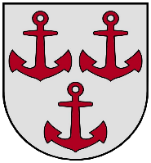 LATVIJAS  REPUBLIKASALACGRĪVAS NOVADA DOMEReģ.Nr.90000059796, Smilšu ielā 9, Salacgrīvā, Salacgrīvas novadā, LV – 4033, Tālrunis sekretārei: 64 071 973; fakss: 64 071 993; e-pasts: dome@salacgriva.lvSalacgrīvā, Salacgrīvas novadā  APSTIPRINĀTSar Salacgrīvas novada domes2019.gada 17.aprīļa sēdes lēmumu Nr.171 (protokols Nr.5; 23.§)Salacgrīvas novada bērnu un jauniešu nometņu projektu konkursaNOLIKUMSIzdots saskaņā ar likuma “Par pašvaldībām” 12.pantu, 15.panta pirmās daļas 4.punktu, 41.panta pirmās daļas 2.punktu, Izglītības likuma 17.panta pirmo daļuVispārīgie noteikumiNolikums nosaka kārtību, kādā Salacgrīvas novada pašvaldībā tiek iesniegti, izvērtēti bērnu un jauniešu nometņu projektu pieteikumi konkursam (turpmāk tekstā – konkurss) un kā pašvaldība piešķir līdzfinansējumu bērnu un jauniešu nometņu organizēšanai Salacgrīvas novadā teritorijā Salacgrīvas novadā deklarētiem bērniem un jauniešiem.Nolikums attiecināms uz dienas un diennakts nometnēm.Pašvaldība izsludina konkursu katru gadu, publicējot informāciju pašvaldības interneta vietnē www.salacgriva.lv.Līdzekļi nometņu līdzfinansēšanai tiek piešķirti konkursa kārtībā, ņemot vērā pašvaldības budžetā paredzēto finanšu līdzekļu apmēru un šajā  nolikumā noteikto kārtību.Konkurss ir atklāts, tajā var piedalīties jebkura fiziska vai juridiska persona, kura atbilst 2009.gada 1.septembra Ministru Kabineta noteikumiem Nr. 981 “Bērnu nometņu organizēšanas un darbības kārtība”. Bērnu un jauniešu nometnes tiek organizētas atbilstoši 2009.gada 1.septembra Ministru kabineta noteikumiem Nr.981,,Bērnu nometņu organizēšanas un darbības kārtība”.Konkursa mērķisVeicināt un atbalstīt juridisko un fizisko personu iniciatīvu bērnu un jauniešu lietderīga brīvā laika organizēšanā, rīkojot dalībnieku interesēm atbilstošas nometnes Salacgrīvas novada administratīvajā teritorijā. Nometņu projekta konkursa uzdevumi:Sekmēt nometņu attīstību Salacgrīvas novada administratīvajā teritorijā un to darbības kvalitāti;Piedāvāt bērniem un jauniešiem brīvā laika lietderīgas pavadīšanas iespējas;Veicināt veselīgu un zaļu dzīvesveidu, jaunu zināšanu un prasmju apguvi, bērnu un jauniešu radošās un individuālās pašizpausmes.Projekta mērķa grupaProjektu pieteikumu var iesniegt konkursa pretendents, kurš plāno organizēt nometni, kuras dalībnieki ir Salacgrīvas novada administratīvajā teritorijā deklarētie bērni un jaunieši vecumā no 5 līdz 19 gadiem, ja vismaz viens no vecākiem ir deklarēts Salacgrīvas novada administratīvajā teritorijā uz attiecīgā gada 1.janvāri, kā arī Salacgrīvas novadā ārpusģimenes aprūpē esoši bērni, ja aizbildnis vai audžuģimene ir deklarēta Salacgrīvas novada administratīvajā teritorijā uz attiecīgā gada 1.janvāri.Gadījumā, ja nometnē vienlaicīgi piedalās šā nolikuma 9.punktā noteiktie dalībnieki un bērni un jaunieši no citām pašvaldībām, pašvaldības piešķirtais finansiālais atbalsts izmantojams tikai nolikuma 9.punktā noteikto dalībnieku līdzfinansēšanai.Nometnes projekta noteikumiNometņu norises laiks – skolēnu brīvdienas.Nometnes ilgums - ne mazāks kā 3 dienas.Minimālais programmas ilgums - ne mazāk kā 6 stundas dienā.Minimālais dalībnieku skaits vienā nometnē – 15 dalībnieki.Nometnes vadītājs ir fiziska vai juridiska persona, kura atbilst 2009.gada 1.septembra Ministru kabineta noteikumiem Nr.981,,Bērnu nometņu organizēšanas un darbības kārtība” prasībām.Projekta pieteikumu iesniegšanas kārtībaNolikums un pieteikuma veidlapas un atskaišu veidlapas pieejamas elektroniskā veidā Salacgrīvas novada pašvaldības mājas lapā www.salacgriva.lv.Projektu pieteikumi jāiesniedz līdz katra gada 25.februārim. 2019.gadā projektu pieteikumi iesniedzami – līdz 8. maijam. Projekta pieteikumi, kas tiks iesniegti pēc norādītā laika, netiks izskatīti. Lai pieteiktos konkursam, projektu pieteicējiem jāaizpilda un Salacgrīvas novada domē jāiesniedz projekta pieteikums, kas sastāv no sekojošām daļām:Projekta pieteikuma veidlapas;Izmaksu tāmes (1.pielikums);Nometnes programmas;Nometnes vadītāja apliecības kopijas;Saskaņojuma ar nekustamā īpašuma īpašnieku vai tiesisko valdītāju par nometnes norises vietu; Citiem pielikumiem pēc projekta iesniedzēja ieskatiem, ja tas var sniegt papildu informāciju par projekta ideju kopumā (piem., dienas kārtība, iesaistīto pedagogu pieredze nometņu darbībā u.c.). Nolikuma 18.punktā minētie dokumenti jāiesniedz drukātā formā latviešu valodā vienā eksemplārā aizlīmētā aploksnē nosūtot tos pa pastu vai iesniedzot personiski Salacgrīvas novada domē (adrese: Smilšu iela 9, Salacgrīva, Salacgrīvas novads, LV – 4033) Klientu apkalpošanas centrā līdz nolikuma 17.punktā noteiktajam termiņam. Pilnībā aizpildīta projekta veidlapa jāiesniedz arī elektroniski līdz nolikuma 17. punktā minētajam termiņam nosūtot to uz e-pastu: dome@salacgriva.lv.Ja pieteikums, kas elektroniski nosūtīts uz nolikuma 20. punktā noteikto e-pasta adresi, ir sagatavots atbilstoši normatīvajiem aktiem par elektronisko dokumentu noformēšanu, tas nav jāiesniedz papīra formā.Iesniegtie projektu pieteikumu atpakaļ netiks izsniegti.Viens projekta pieteicējs var iesniegt vienu vai vairākus nometņu organizēšanas projekta pieteikumus.Konsultācijas un skaidrojumus par projekta pieteikumu sagatavošanu sniedz Salacgrīvas novada domes projektu koordinatore Solvita Kukanovska, Smilšu ielā 9, Salacgrīvā, Salacgrīvas novadā, tālr.64071982.Projekta pieteikumu izvērtēšanas kārtībaProjektus izvērtē ar Domes priekšsēdētāja rīkojumu izveidota konkursa vērtēšanas komisija, kuras sastāvā ir 5 cilvēki.Komisija ir lemttiesīga, ja izvērtēšanas sanāksmē piedalās vismaz trīs komisijas locekļi.Ja komisijas loceklis ir personīgi ieinteresēts kādā no iesniegtajiem nometņu projektiem izskatīšanā, viņš par to informē pārējos komisijas locekļus un nepiedalās šīs nometnes projekta vērtēšanā. Lēmumu par atbalstāmo konkursa pretendentu noteikšanu konkursa komisija pieņem ne vēlāk kā 30 (trīsdesmit) kalendāro dienu laikā pēc projektu iesniegšanas beigu termiņa. Projekta pieteikumi tiek vērtēti pēc šādiem kritērijiem atbilstoši 3.pielikuma nosacījumiem:Projekta atbilstība konkursa mērķiem;Projekta īstenošanas nepieciešamība un sabiedriskais nozīmīgums;Darba formu un metožu daudzveidība, inovācija un radoša pieeja;Pieteikuma kvalitāte;Materiāli tehniskās bāzes nodrošinājums, atbilstība nometnes veidam, aktivitātēm;Projekta tāmes detalizācija, precizitāte, izmaksu pamatotība un atbilstība plānotajai nometnes programmai;Brīvprātīgo iesaiste.Konkursā piedalās visi projekti, kas iesniegti atbilstoši nolikumam, vērtēšanas kritērijiem un ir atbilstoši konkursa mērķim. Komisija atbilstoši vērtēšanā iegūtajiem punktiem, piešķir finansējumu pēc maksimālā punktu skaita dilstošā secībā pieejamā pašvaldības līdzfinansējuma apmērā.  Komisija var pieprasīt no projektu iesniedzējiem papildus skaidrojumus par projektu, iesniegtajiem materiāliem un projekta īstenotājiem un nepieciešamības gadījumā uzaicināt pretendentu uz komisijas sēdi.Komisijai ir tiesības noraidīt projektu pieteikumus, kas neatbilst konkursa nolikuma prasībām. Komisijai ir tiesības pieņemt lēmumu par pilna vai daļēja līdzfinansējuma piešķiršanu nometnei saskaņā ar iesniegto nometnes budžetu.Lēmumu par projekta apstiprināšanu un pašvaldības līdzfinansējuma piešķiršanu, pamatojoties uz komisijas sniegto novērtējumu, apstiprina Salacgrīvas novada domes sēdē. Par pieņemto lēmumu projekta iesniedzējs tiek informēts 5 (piecu) darbdienu laikā pēc projekta rezultātu apstiprināšanu Domes sēdē. Informācija par atbalstītajiem projektiem tiks publicēta Salacgrīvas novada pašvaldības mājas lapā www.salacgriva.lv. Projekta finansēšanas kārtībaKopējais finansējuma apjoms šim projektu konkursam katram gadam tiek noteikts, apstiprinot pašvaldības kārtējā gada budžetu.Projektu konkursa kopējais pašvaldības līdzfinansējums 2019.gadā ir 15 000 euro (piecpadsmit tūkstoši eiro). Pašvaldības līdzfinansējums viena Salacgrīvas novada teritorijā deklarētā bērna vai jaunieša nometnes uzturēšanās izmaksu segšanai ne vairāk kā EUR 30 diennaktī. Pašvaldības līdzfinansējums viena Salacgrīvas novada teritorijā deklarētā bērna vai jaunieša no trūcīgām, maznodrošinātām, daudzbērnu ģimenēm, bērna un jaunieša ar īpašām vajadzībām un bērna, kas atrodas aizbildnībā no nometnes uzturēšanās izmaksu segšanai ne vairāk kā EUR 38 diennaktī. Slēdzot līgumu līdzfinansējuma summa tiek precizēta ņemot vērā Salacgrīvas novadā deklarēto dalībnieku skaitu, bet nepārsniedzot projekta pieteikumā norādīto kopējo summu.Ja nometnes dalībnieks piedalās vairākās nometnēs, finansiāls atbalsts tiek piešķirts tikai vienai nometnei. Projekta attiecināmās izmaksas:Atlīdzība nometnes personālam, nometnes pedagogiem, pieaicinātajiem speciālistiem, nodarbību vadītājiem utml., t.sk.; darba dēvēja valsts sociālās apdrošināšanas obligātās iemaksas;Telpu un/vai nometnes norises vietas, aprīkojuma noma;Transporta pakalpojumi (transporta noma nometnes dalībnieku pārvadāšanai, sabiedriskā transporta biļetes);Dalībnieku ēdināšana;Aktivitātēm un nodarbībām nepieciešamie materiāli un kancelejas preces;Nometnes programmas nodrošināšanai nepieciešamas saimniecības preces;Nometnes programmas nodrošināšanai nepieciešamais inventārs;Citas nometnes īstenošanai nepieciešamās izmaksas.Projekta neattiecināmās izmaksas:Prēmijas, dāvinājumi nometnes personālam;Pamatlīdzekļu iegāde;Naudas sodi, līgumsodi, kavējumu procentu maksājumi;Izmaksas, kas neatbilst projekt mērķu sasniegšanai.Iesniedzējam projekta ieviešanai jāparedz pašu finansējums (piem., vecāku dalības maksa) ne mazāk kā 25% (divdesmit pieci procenti) apmērā no kopējā pieteikumā norādītā projekta īstenošanai paredzētā finansējuma. Trūcīgo, maznodrošināto, daudzbērnu ģimeņu bērniem un jauniešiem, bērniem un jauniešiem ar īpašām vajadzībām un bērniem, kas atrodas aizbildnībā - pašu finansējums 5% (pieci procenti) apmērā. Ar visiem atbalstīto projektu iesniedzējiem tiek slēgts līgums, kurā tiek noteikta finansēšanas, nometnes realizēšanas un atskaišu par piešķirto līdzekļu izlietojumu iesniegšanas kārtība un termiņi.Pirms līguma par nometnes organizēšanu noslēgšanas projekta pieteicējs reģistrē nometni Valsts izglītības satura centra uzturētajā nometņu reģistrā interneta vietnē www.nometnes.gov.lv. Pretendents, ar kuru tiek slēgts līgums, pirms līguma noslēgšanas iesniedz nometnes dalībnieku sarakstu (4.pielikums) un precizētu projekta tāmi, kas tiek pievienotas līguma pielikumā un ir  neatņemama tā sastāvdaļa.Ja nometnes projekta iesniedzējs nav pašvaldības institūcija, nometņu projekta iesniedzējam jābūt norēķinu kontam bankā, uz kuru pārskaitīt piešķirto finansējumu. Projekta īstenošana un uzraudzībaKonkursa dalībnieki, iesniedzot projektu pieteikumus, apņemas ievērot visus konkursa nolikumā minētos nosacījumus. Projekta vērtēšanas komisijas locekļiem ir tiesības nepieciešamības gadījumā veikt nometnes aktivitāšu pārbaudi projekta īstenošanas laikā.Nometnes organizētājs 15 (piecpadsmit) darba dienu laikā pēc nometnes noslēguma iesniedz Projekta atskaites veidlapu (2.pielikums). Ja nometne netiek īstenota noteiktajā termiņā un atbilstoši iesniegtajam projekta pieteikumam, kā arī tiek konstatēti finanšu pārkāpumi, projekta vērtēšanas komisija lemj par piešķirtā līdzfinansējuma daļēju vai pilnu atmaksu. Nometnes organizētājs apstrādās dalībnieku, tai skaita likumisko pārstāvju personas datus ievērojot Eiropas Parlamenta un Padomes 2016. gada 27. aprīļa Regulu Nr. 2016/679 par fizisku personu aizsardzību attiecībā uz personas datu apstrādi un šādu datu brīvu apriti (Vispārīgā datu aizsardzības regula) un citus normatīvos aktus personas datu aizsardzības jomā.Nometnes organizētājs ir atbildīgs par nometnes dalībnieku un viņu likumisko pārstāvju personas datu apstrādi, informējot par personas datu apstrādes mērķi, personas datu apstrādes un glabāšanas kārtību. Pretendents – nometnes organizētājs saņem attiecīgu piekrišanu no nometnes dalībnieka likumiskā pārstāvja minētai datu apstrādei. Nometnes organizētājs sniedz informāciju par nometnes norisi un tās rezultātiem Salacgrīvas novada informācijas nodaļai publicēšanai mājas lapā www.salacgriva.lv un laikrakstā “Salacgrīvas novada ziņas”.Salacgrīvas novada domespriekšsēdētājs							Dagnis Straubergs1.pielikumsSalacgrīvas novada bērnuun jauniešu nometņu projektu konkursa nolikumamPROJEKTA PIETEIKUMA VEIDLAPAProjekta pieteicējs __________________________________________________________Pieteicēja juridiskā adrese ________________________________________________
__________________________________________________________________________Tālrunis __________________________ E-pasts __________________________________Reģistrācijas Nr. ____________________________________________________________Bankas norēķinu konts _______________________________________________________Nometnes vadītājs __________________________________________________________					/vārds, uzvārds, tālrunis, e-pasts/ __________________________________________________________________________/nometņu vadītāja apliecības Nr., izsniegšanas datums, derīguma termiņš/Nometnes nosaukums ________________________________________________________Nometnes norises vieta ________________________________________________________________________________________________________________________________/juridiskā adrese, kontakti- tālrunis, e-pasts/Plānotais nometnes norises laiks no ___________________ līdz ______________________Nometnes veids ____________________________________________________________Plānotais nometnes dalībnieku skaits:dalībnieki ____________ pedagogi ______________Mērķgrupas raksturojums (audzēkņu vecums, izglītības iestāde): __________________________________________________________________________________________________________________________________________________________Nometnes apraksts (mērķis, uzdevumi, pamatojums, sasniedzamie rezultāti):___________________________________________________________________________________________________________________________________________________________________________________________________________________________________________________________________________________________________________________________________________________________________________________________________________________________________________________________________________________________________________________________________________________________Projekta izmaksu tāme:13.1.Nometnes kopējais budžets (EUR) Nometnes izmaksas vienam dalībniekam dienā	13.2.Brīvprātīgā darba ieguldījums	13.3.Mantiskais ieguldījumsDatums _______________Projekta pieteicējs: ____________________________________________________/paraksts, paraksta atšifrējums, amats/2.pielikumsSalacgrīvas novada bērnuun jauniešu nometņu projektu konkursa nolikumamPROJEKTA ATSKAITES VEIDLAPANometnes nosaukums___________________________________________________Nometnes norises laiks no _____________________ līdz ______________________ Nometnes dalībnieku skaits (pielikumā uzrādot dalībnieku reģistrācijas veidlapu) :dalībnieki ______________ pedagogi _______________Projekta ietvaros īstenotās aktivitātes:Sasniegtais mērķis:________________________________________________________________________________________________________________________________________________Nometnes saturiskajai atskaitei pievienotie papildus materiāli (dalībnieku atsauksmes, elektroniski pievienotie fotoattēli, video, vizuālie materiāli utml.: Finanšu atskaite:
No pašvaldības piešķirtais finansējums (EUR):_____________________________Pavisam izlietoti (EUR) __________________________________________________Pielikumā attaisnojošo finanšu dokumentu kopijas uz __________________ lapāmDatums _______________Projekta īstenotājs: ____________________________________________________/paraksts, paraksta atšifrējums, amats/3. pielikumsSalacgrīvas novada bērnu un jauniešu nometņu projektu konkursa nolikumamPROJEKTU PIETEIKUMU IZVĒRTĒŠANAS KRITĒRIJI4.pielikumsSalacgrīvas novada bērnuun jauniešu nometņu projektu konkursa nolikumamNr.p.k.Izdevumu pozīcija, mērķisFinansējuma avots un summa (EUR)Finansējuma avots un summa (EUR)Finansējuma avots un summa (EUR)Finansējuma avots un summa (EUR)Nr.p.k.Izdevumu pozīcija, mērķisPašfinan-sējumsCita finansējumaavotiPieprasīts no DomesKopējās izmaksasNorāda izdevuma veidu un aprēķinu (ja nepieciešams)Norāda summas, ko paredz ieguldīt pats pretendents vai projekta partneris, tai skaitā dalības maksasNorāda no citiem finanšu avotiem piesaistītos līdzekļus (norāda summas un finansētājus)Norāda summu, ko pieprasa no Salacgrīvas novada pašvaldībasPAVISAM KOPĀ: (t. sk. visi nodokļi)EUREUREUREURNorāda procentus%%%100%Nometnes kopējās izmaksasEURDienu skaitsDalībnieku skaitsIzmaksas vienam dalībniekam dienāEURNr.p.k.Apraksta brīvprātīgā darba ieguldījumu, piemēram., cilvēku skaits, darba stundas, kādus darbus veiks.Nr.p.k.Apraksta mantisku ieguldījumu, piemēram., ļaus izmantot telpas, tehniku vai citu infrastruktūru bez maksas.Aktivitāšu tēma un aprakstsSasniegtais rezultātsNr.Izdevumu veids (preces vai pakalpojuma nosaukums)Darbu izpildītājs vai pakalpojumu sniedzējsAttaisnojuma dokumenti (rēķini, čeki, maksājumi, konta izraksti utt.)Summa EURN.p.k.Kritērija nosaukumsPunktiProjekta atbilstība konkursa mērķimProjekts pilnībā atbilst mērķim un uzdevumiem, ir detalizēti izklāstīts. Projekts sekmē bērnu un jauniešu vispusīgu attīstību, atbilst bērnu un jauniešu interesēm un vajadzībām, projekta mērķauditorijas vecuma īpatnībām. 2Projekta atbilstība konkursa mērķimProjekts formāli atbilst konkursa mērķim un uzdevumiem.1Projekta atbilstība konkursa mērķimProjekts neatbilst mērķim un uzdevumiem.0Projekta īstenošanas nepieciešamība un sabiedriskais nozīmīgumsProjektā plānotās aktivitātes ir sabiedriski nozīmīgas un integratīvas, attīsta bērnu un jauniešu izaugsmi, pilnveidojot viņos nepieciešamās dzīves prasmes un iemaņas, socializēšanos, veido pilsonisko apziņu, veicina piederību novadam, izmantojot daudzveidīgas sadarbības formas, plānota iesaiste sabiedriski lietderīgos pasākumos, plānots iesaistīt sociālā riska grupu bērnus un jauniešus, nometnes dalībniekiem piedāvātas iespējas iegūt jaunas zināšanas dažādās jomās.2Projekta īstenošanas nepieciešamība un sabiedriskais nozīmīgumsProjekta aktivitātes attīsta bērnu un jauniešu izaugsmi, tomēr plānots tikai šaurai mērķauditorijai, nav plānots iesaistīt sociālā riska grupu bērnus un jauniešus, izmantot daudzveidīgas sadarbības formas.1Projekta īstenošanas nepieciešamība un sabiedriskais nozīmīgumsProjektam trūkst sabiedriskā nozīmīguma.0Darba formu un metožu daudzveidība, inovācija un radoša pieejaProjekta dalībniekiem ir daudzpusīgas iespējas – plānota dalība radošās darbnīcās, spēlēs un rotaļās, iespējas sportot, doties izzinošās ekskursijās, kas aizraujošā veidā papildina bērnu un jauniešu zināšanas dažādās jomās. Plānota daudzveidīgu metožu izmantošana, akcentējot interaktīvās, projektu grupu un sadarbības pedagoģijas metodes. 2Darba formu un metožu daudzveidība, inovācija un radoša pieejaProjekts ir radošs, tomēr tajā nav plānots izmantot daudzpusīgas metodes.1Darba formu un metožu daudzveidība, inovācija un radoša pieejaProjektā plānotā programma ir vienveidīga, tajā trūkst radošuma, jaunu metožu pielietošana nav plānota.0Materiāli tehniskās bāzes nodrošinājumsProjektam ir labs materiāli tehniskās bāzes nodrošinājums, tā atbilst plānotajam nometnes konceptuālajam saturam, ir priekšnoteikumi atbilstošiem sadzīves apstākļiem un sanitārajām normām.2Materiāli tehniskās bāzes nodrošinājumsProjekta materiāli tehniskais nodrošinājums ir daļējs.1Materiāli tehniskās bāzes nodrošinājumsProjektam ir nepietiekams materiāli tehniskais nodrošinājums.0Projekta izstrādes kvalitāte, atbilstība nometnes veidam, aktivitātēmProjekts ir kvalitatīvi izstrādāts, ievērojot programmas izveides nosacījumus. 2Projekta izstrādes kvalitāte, atbilstība nometnes veidam, aktivitātēmProjekts ir kvalitatīvi izstrādāts, bet ir atsevišķas nepilnības.1Projekta izstrādes kvalitāte, atbilstība nometnes veidam, aktivitātēmProjekts nav kvalitatīvs.06.Projekta tāmes detalizācija, precizitāte, izmaksu pamatotība un atbilstība plānotajai nometnes programmaiProjekta izmaksas ir pilnībā pamatotas.26.Projekta tāmes detalizācija, precizitāte, izmaksu pamatotība un atbilstība plānotajai nometnes programmaiProjekta izmaksas ir daļēji pamatotas, ir nepieciešama izmaksu pozīciju korekcija.16.Projekta tāmes detalizācija, precizitāte, izmaksu pamatotība un atbilstība plānotajai nometnes programmaiProjekta izmaksas nav pamatotas. Paredzēts veikt aktivitātes vai iegādāties materiālus, kas neatbilst projektu konkursa mērķim.07. Brīvprātīgo iesaiste Par prioritāriem tiek uzskatīti nometnes projekta pieteikumi, kuru sagatavošanā un realizācijā paredzēta brīvprātīgo palīgu iesaiste. 27. Brīvprātīgo iesaiste Projektā nav paredzēta brīvprātīgo palīgu iesaiste.0N.p.k.Dalībnieka vārds, uzvārdsDeklarētā adreseVecāka vārds uzvārds, telefona Nr.Vecāku iesnieguma reģ. Nr. un datumsVecāku līdzfinansējums EURSalacgrīvas novada domes finansējums EUR1234